T.C.BAĞCILAR KAYMAKAMLIĞIZİYA GÖKALP ORTAOKULU MÜDÜRLÜĞÜ2019-2023STRATEJİK PLANIARALIK 2019SunuşOKUL MÜDÜRÜN MESAJI     Çağımızın baş döndürücü bir hızla gelişen bilgi ve teknolojisinden en verimli şekilde yararlanarak kurumumuzu örnek bir kurum haline getirmek. Kurumumuzun zayıf yönünü iyileştirmek, iyi yönlerini geliştirmek İçin kurum 5018 sayılı Kanunu Mali Yönetim ve Kontrol kanununa göre başarılı olmak hedefe varmak için, yürütülen projeler de birliktelik sağlanıp, bilgi ve deneyimin paylaşılması büyük önem arz etmektedir.     Bu çalışmalarla “İnsana yatırım geleceğe yatırımdır” anlayışıyla kurumlarda öğrencilerin en iyi şekilde yetiştirmeleri hedeflenmesi, kurumlarda görev yapan personelin vizyonunu geliştirmedeki ve görev yaptığı birimde üzerine düşen görevi en iyi şekilde yapıp bilgi birikimi ile kurumun gelişmesini başarmalıdır.      Bilgi ve deneyimlerimizi paylaşmak kaliteyi artırmak, yönetici, öğretmen ve veli olarak, öğrencilerimizi sürekli başarılı kılma faaliyetlerimizi sürdürmeliyiz.,      Eğitimde mükemmelliği yakalamak için projeleri önem vermeliyiz.      Bunun için bilgi ve deneyimlerimizi paylaşmak, kaynaklarımızı etkin kullanmak, öğrencilerimizin başarılarını arttırmak, yapılan çalışmaları izlemek ve takip etmek için stratejik planımız yapılmış ve tamamlanmıştır.     Emeği geçen tüm çalışanlarımıza teşekkür eder,  planın başarı ile uygulanması dilerim.İsmet 	ÖZELOkul MüdürüGİRİŞ “Milli Eğitim Bakanlığı 2010 – 2014 Stratejik planı 5018 sayılı Kamu Mali Yönetimi ve Kontrol kanunu ile kamu idarelerinde stratejik planlamaya ilişkin usul ve esaslar hakkında yönetmelik hükümleri gereğince stratejik plan hazırlık programı uyarınca hazırlanarak 2010/14 nolu genelge ile 2011/Ocak ayından itibaren geçerli olmak üzere 2011 2014 Stratejik Plan yürürlüğe konulmuştur.	“Milli Eğitim Bakanlığı 2015-2019 Stratejik Planı” ile aynı süreçte ve eş zamanlı olarak merkez teşkilatı birimleri ile İl Milli Eğitim Müdürlükleri de beş yıllık stratejik planları hazırlayarak uygulamaya koymuşlardır.Okulumuz, daha iyi bir eğitim seviyesine ulaşmak düşüncesiyle Sürekli yenilenmeyi ve kalite kültürünü kendisine ilke edinmeyi amaçlamaktadır. Kalite kültürü oluşturmak için eğitimin Yönetimi,  Öğrenme ve Öğretim süreçleri, donanım, İşbirlikleri,  insan kaynakları, sosyal kültürel ve sportif faaliyetler, fiziki alt yapı, paydaşlarla ilişkiler ve kurumlar arası ilişkileri kapsayan 2019-2023 stratejik planı hazırlanmıştır. MEB Strateji geliştirme Başkanlığının 2018/16 genelgesi doğrultusunda 2019 2023 dönemlerini kapsayan ikinci Stratejik planımız hazırlanmıştır.                    Ziya Gökalp Ortaokulu Stratejik Planı (2019 2023)’de belirtilen amaç ve hedeflere ulaşmamızın Okulumuzun gelişme ve kurumsallaşma süreçlerine önemli katkılar sağlayacağına inanmaktayız.İçindekilerSunuş	4İçindekiler	6BÖLÜM I: GİRİŞ ve PLAN HAZIRLIK SÜRECİ	7BÖLÜM II: DURUM ANALİZİ	8Okulun Kısa Tanıtımı 	8Okulun Mevcut Durumu: Temel İstatistikler	8PAYDAŞ ANALİZİ	8GZFT (Güçlü, Zayıf, Fırsat, Tehdit) Analizi	8Gelişim ve Sorun Alanları	8BÖLÜM III: MİSYON, VİZYON VE TEMEL DEĞERLER	8MİSYONUMUZ 	8VİZYONUMUZ 	8TEMEL DEĞERLERİMİZ 	8BÖLÜM IV: AMAÇ, HEDEF VE EYLEMLER	8TEMA I: EĞİTİM VE ÖĞRETİME ERİŞİM	8TEMA II: EĞİTİM VE ÖĞRETİMDE KALİTENİN ARTIRILMASI	8TEMA III: KURUMSAL KAPASİTE	8V. BÖLÜM: MALİYETLENDİRME	8BÖLÜM I: GİRİŞ ve PLAN HAZIRLIK SÜRECİ2019-2023 dönemi stratejik plan hazırlanması süreci Üst Kurul ve Stratejik Plan Ekibinin oluşturulması ile başlamıştır. Ekip tarafından oluşturulan çalışma takvimi kapsamında ilk aşamada durum analizi çalışmaları yapılmış ve durum analizi aşamasında paydaşlarımızın plan sürecine aktif katılımını sağlamak üzere paydaş anketi, toplantı ve görüşmeler yapılmıştır. Durum analizinin ardından geleceğe yönelim bölümüne geçilerek okulumuzun amaç, hedef, gösterge ve eylemleri belirlenmiştir. Çalışmaları yürüten ekip ve kurul bilgileri altta verilmiştir.STRATEJİK PLAN ÜST KURULUBÖLÜM II: DURUM ANALİZİDurum analizi bölümünde okulumuzun mevcut durumu ortaya konularak neredeyiz sorusuna yanıt bulunmaya çalışılmıştır. Bu kapsamda okulumuzun kısa tanıtımı, okul künyesi ve temel istatistikleri, paydaş analizi ve görüşleri ile okulumuzun Güçlü Zayıf Fırsat ve Tehditlerinin (GZFT) ele alındığı analize yer verilmiştir.Okulun Kısa Tanıtımı        Okulumuz  2000 yılında Bağcılar 100. yıl mahallesinde eğitim vermeye başlamıştır. Okulumuz adını Türk yazar ,toplum bilimci şair ve aynı zamanda siyasetçi olan Türk milliyetçiliğinin babası olarak bilinen Ziya Gökalp’ten almıştır.          Okulumuz halen 2000 aşkın öğrenci sayısı ile ikili eğitim vererek faaliyetine devam etmektedir.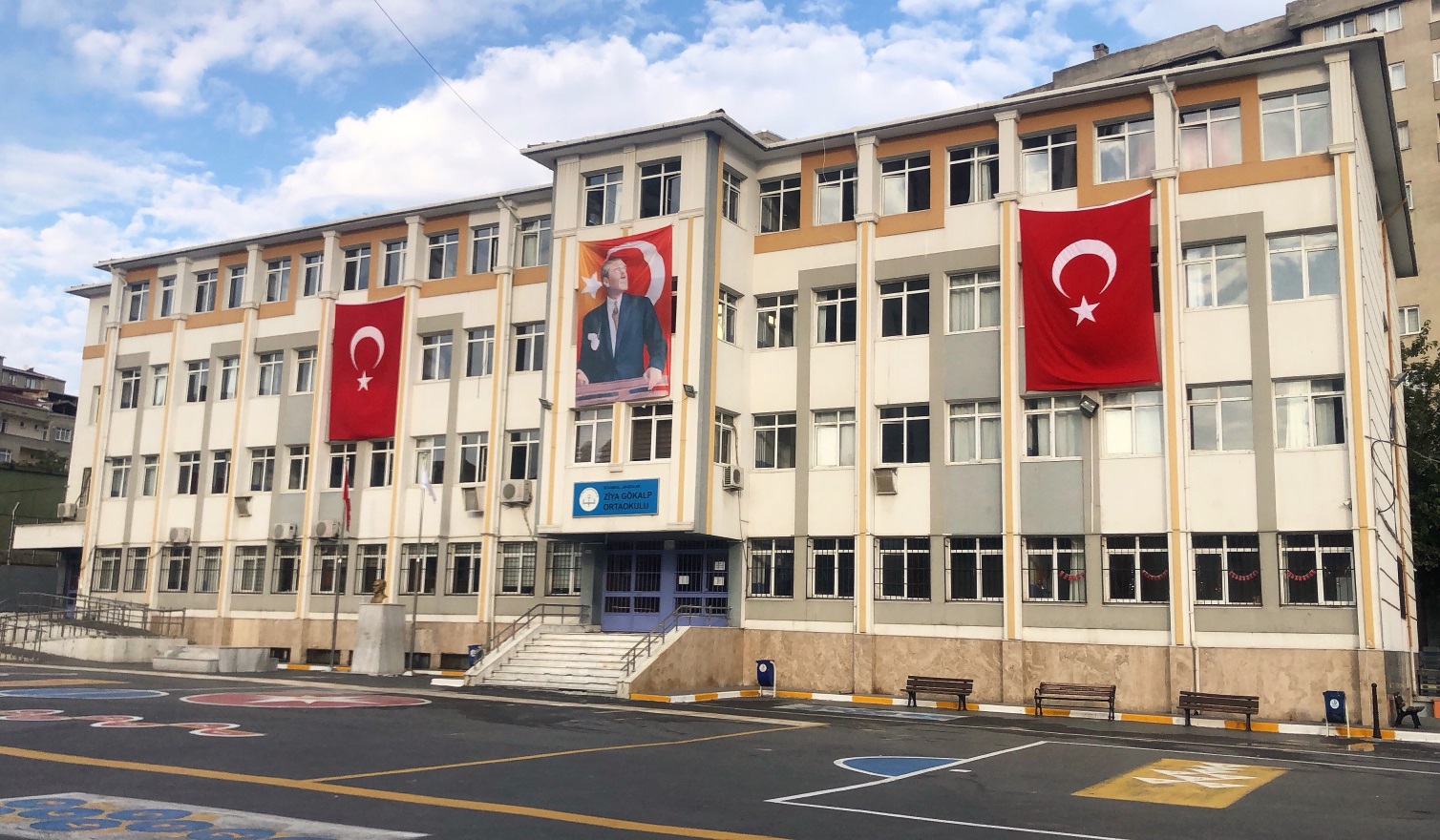 Okulun Mevcut Durumu: Temel İstatistiklerOkul KünyesiOkulumuzun temel girdilerine ilişkin bilgiler altta yer alan okul künyesine ilişkin tabloda yer almaktadır.Temel Bilgiler Tablosu- Okul Künyesi Çalışan BilgileriOkulumuzun çalışanlarına ilişkin bilgiler altta yer alan tabloda belirtilmiştir.Çalışan Bilgileri TablosuOkulumuz Bina ve Alanları	Okulumuzun binası ile açık ve kapalı alanlarına ilişkin temel bilgiler altta yer almaktadır.Okul Yerleşkesine İlişkin Bilgiler Sınıf ve Öğrenci BilgileriOkulumuzda yer alan sınıfların öğrenci sayıları alttaki tabloda verilmiştir.Donanım ve Teknolojik KaynaklarımızTeknolojik kaynaklar başta olmak üzere okulumuzda bulunan çalışır durumdaki donanım malzemesine ilişkin bilgiye alttaki tabloda yer verilmiştir.Teknolojik Kaynaklar TablosuGelir ve Gider BilgisiOkulumuzun genel bütçe ödenekleri, okul aile birliği gelirleri ve diğer katkılar da dâhil olmak üzere gelir ve giderlerine ilişkin son iki yıl gerçekleşme bilgileri alttaki tabloda verilmiştir.PAYDAŞ ANALİZİKurumumuzun temel paydaşları öğrenci, veli ve öğretmen olmakla birlikte eğitimin dışsal etkisi nedeniyle okul çevresinde etkileşim içinde olunan geniş bir paydaş kitlesi bulunmaktadır. Paydaşlarımızın görüşleri anket, toplantı, dilek ve istek kutuları, elektronik ortamda iletilen önerilerde dâhil olmak üzere çeşitli yöntemlerle sürekli olarak alınmaktadır.Paydaş anketlerine ilişkin ortaya çıkan temel sonuçlara altta yer verilmiştir: Öğrenci Anketi Sonuçları: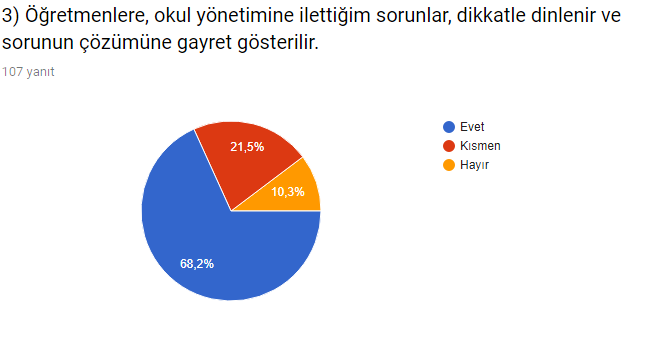 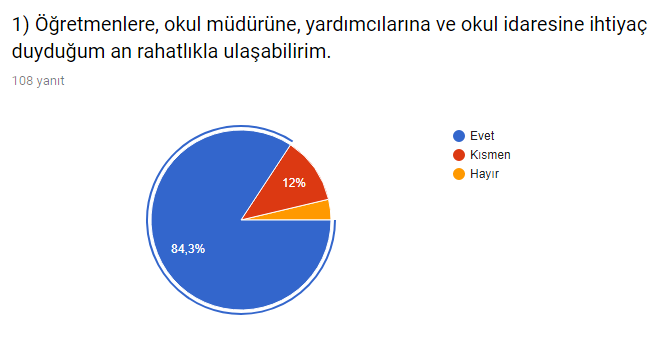 Öğretmen Anketi Sonuçları:Veli Anketi Sonuçları: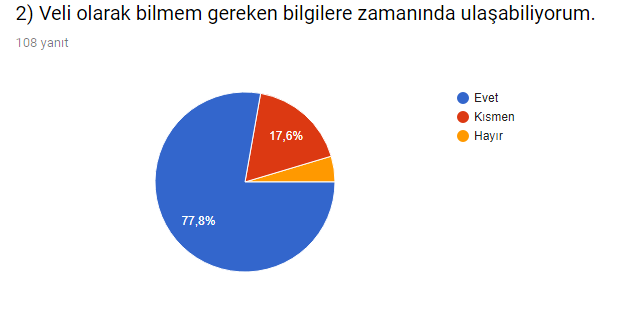 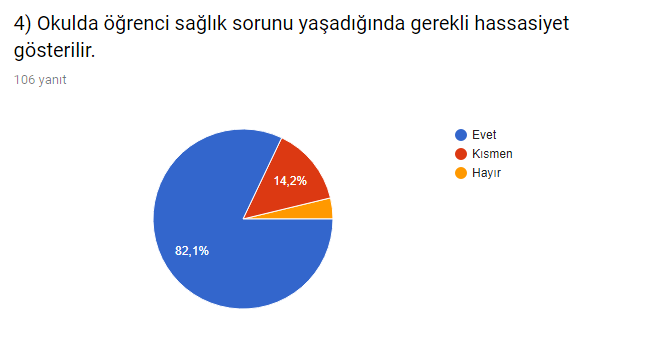 GZFT (Güçlü, Zayıf, Fırsat, Tehdit) Analizi Okulumuzun temel istatistiklerinde verilen okul künyesi, çalışan bilgileri, bina bilgileri, teknolojik kaynak bilgileri ve gelir gider bilgileri ile paydaş anketleri sonucunda ortaya çıkan sorun ve gelişime açık alanlar iç ve dış faktör olarak değerlendirilerek GZFT tablosunda belirtilmiştir. Dolayısıyla olguyu belirten istatistikler ile algıyı ölçen anketlerden çıkan sonuçlar tek bir analizde birleştirilmiştir.Kurumun güçlü ve zayıf yönleri donanım, malzeme, çalışan, iş yapma becerisi, kurumsal iletişim gibi çok çeşitli alanlarda kendisinden kaynaklı olan güçlülükleri ve zayıflıkları ifade etmektedir ve ayrımda temel olarak okul müdürü/müdürlüğü kapsamından bakılarak iç faktör ve dış faktör ayrımı yapılmıştır. İç Faktörler Güçlü YönlerZayıf YönlerDış Faktörler FırsatlarTehditler Gelişim ve Sorun AlanlarıGelişim ve sorun alanları analizi ile GZFT analizi sonucunda ortaya çıkan sonuçların planın geleceğe yönelim bölümü ile ilişkilendirilmesi ve buradan hareketle hedef, gösterge ve eylemlerin belirlenmesi sağlanmaktadır. Gelişim ve sorun alanları ayrımında eğitim ve öğretim faaliyetlerine ilişkin üç temel tema olan Eğitime Erişim, Eğitimde Kalite ve kurumsal Kapasite kullanılmıştır. Eğitime erişim, öğrencinin eğitim faaliyetine erişmesi ve tamamlamasına ilişkin süreçleri; Eğitimde kalite, öğrencinin akademik başarısı, sosyal ve bilişsel gelişimi ve istihdamı da dâhil olmak üzere eğitim ve öğretim sürecinin hayata hazırlama evresini; Kurumsal kapasite ise kurumsal yapı, kurum kültürü, donanım, bina gibi eğitim ve öğretim sürecine destek mahiyetinde olan kapasiteyi belirtmektedir.Gelişim ve sorun alanlarına ilişkin GZFT analizinden yola çıkılarak saptamalar yapılırken yukarıdaki tabloda yer alan ayrımda belirtilen temel sorun alanlarına dikkat edilmesi gerekmektedir. Gelişim ve Sorun AlanlarımızBÖLÜM III: MİSYON, VİZYON VE TEMEL DEĞERLEROkul Müdürlüğümüzün Misyon, vizyon, temel ilke ve değerlerinin oluşturulması kapsamında öğretmenlerimiz, öğrencilerimiz, velilerimiz, çalışanlarımız ve diğer paydaşlarımızdan alınan görüşler, sonucunda stratejik plan hazırlama ekibi tarafından oluşturulan Misyon, Vizyon, Temel Değerler; Okulumuz üst kurulana sunulmuş ve üst kurul tarafından onaylanmıştır.MİSYONUMUZ Biz bütün öğrencilerimizi yeterli, etkili ve verimli bir eğitim sürecinden geçirerek 21.yüzyılın değişen ve gelişen gereksinimlerine cevap verebilecek donanımda bilgili ,görgülü,hoşgörülü ,bilimsel düşünebilen ,demokrasiyi yaşam biçimi haline getirebilmiş, bilimin aydınlık ışığında yürümekten onur duyabilen bireyler yetiştirmek için varız.Bizim misyonumuz kendi alanında lider olmak ve siz dostlarımıza üst düzeyde hizmet sunmaktır.VİZYONUMUZ Akademik ve sosyal yaşamda başarılı, ideal geleceğe açılan yolda kendine inanan, kendi olmaktan vazgeçmeyen, milli ve manevi değerlerine sahip çıkan, gelişen dünyayla uyumlu, çözüm odaklı, yaratıcı,yurtsever, üretken, ahlaklı, öğrenmeyi seven, dinamik bireylerin yetiştiği, Türkiye Cumhuriyeti'nin önde gelen okullarından biri olmak.TEMEL DEĞERLERİMİZ Önce insan,Karşılıklı güven ve dürüstlük,Sabırlı, hoşgörülü ve kararlılık,Eğitimde süreklilik anlayışı,Adaletli performans değerlendirme,Bireysel farkları dikkate almak,Kendisiyle ve çevresi ile barışık olmak,Yetkinlik, üretkenlik ve girişimcilik ruhuna sahip olmak,Doğa ve çevreyi koruma bilinci,Sürekli gelişimSorumluluk duygusu ve kendine güven bilincini kazandıracakBÖLÜM IV: AMAÇ, HEDEF VE EYLEMLERTEMA I: EĞİTİM VE ÖĞRETİME ERİŞİMStratejik Amaç 1:  Kayıt bölgemizde yer alan bütün ortaokul kademesindeki öğrencilerin okullaşma oranlarını artıran, uyum ve devamsızlık sorunlarını gideren, onlara katılım ve tamamlama imkânı sunan etkin bir eğitim ve öğretime erişim süreci hâkim kılınacaktır.Stratejik Hedef 1.1:  Kayıt bölgemizde yer alan ortaokul kademesindeki öğrencilerin okullaşma oranları artırılacak, uyum, devamsızlık, katılım ve tamamlama sorunları giderilecektirPerformans Göstergeleri EylemlerTEMA II: EĞİTİM VE ÖĞRETİMDE KALİTENİN ARTIRILMASIBu tema altında akademik başarı, sınav kaygıları, sınıfta kalma, ders başarıları ve kazanımları, öğrencilerin bilimsel, sanatsal, kültürel ve sportif faaliyetleri yer almaktadır. Stratejik Amaç 2:    Öğrencilerimizin gelişen dünyaya uyum sağlayacak şekilde bilişsel, duyuşsal ve fiziksel bakımdan donanımlı bireyler olabilmesi için eğitim ve öğretimde kalite artırılacaktır.Stratejik Hedef 2.1:   Öğrenme kazanımlarını takip eden ve başta veli, okul ve öğrencilerimizin yakın çevresi olmak üzere tüm paydaşları sürece dâhil eden bir yönetim anlayışı ile öğrencilerimizin akademik başarıları artırılacaktır.Performans GöstergeleriEylemlerStratejik Hedef 2.2:  Öğrencilerimizin bilimsel, kültürel, sanatsal, sportif ve toplum hizmeti alanlarında etkinliklere katılımı artırılacak, yetenek ve becerileri geliştirilecektir. Performans GöstergeleriEylemlerTEMA III: KURUMSAL KAPASİTEStratejik Amaç 3: Okulumuzun beşeri, mali, fiziki ve teknolojik unsurları ile yönetim ve organizasyonu, eğitim ve öğretimin niteliğini ve eğitime erişimi yükseltecek biçimde geliştirilecektir.Stratejik Hedef 3.1: Okulumuz personelinin mesleki yeterlilikleri ile iş doyumu ve motivasyonları artırılacaktır.Performans GöstergeleriEylemlerStratejik Hedef 3.2: Okulumuzun mali ve fiziksel altyapısı eğitim ve öğretim faaliyetlerinden beklenen sonuçların elde edilmesini sağlayacak biçimde sürdürülebilirlik ve verimlilik esasına göre geliştirilecektir.Performans göstergeleriEylemlerStratejik Hedef 3.3: Okulumuzun yönetsel süreçleri, etkin bir izleme ve değerlendirme sistemiyle desteklenen, katılımcı, şeffaf ve hesap verebilir biçimde geliştirilecektir.Performans göstergeleriEylemlerV. BÖLÜM: MALİYETLENDİRME2019-2023 Stratejik Planı Faaliyet/Proje Maliyetlendirme TablosuVI. BÖLÜM: İZLEME VE DEĞERLENDİRMEOkulumuz Stratejik Planı izleme ve değerlendirme çalışmalarında 5 yıllık Stratejik Planın izlenmesi ve 1 yıllık gelişim planının izlenmesi olarak ikili bir ayrıma gidilecektir. Stratejik planın izlenmesinde 6 aylık dönemlerde izleme yapılacak denetim birimleri, il ve ilçe millî eğitim müdürlüğü ve Bakanlık denetim ve kontrollerine hazır halde tutulacaktır.Yıllık planın uygulanmasında yürütme ekipleri ve eylem sorumlularıyla aylık ilerleme toplantıları yapılacaktır. Toplantıda bir önceki ayda yapılanlar ve bir sonraki ayda yapılacaklar görüşülüp karara bağlanacaktır.Üst Kurul BilgileriÜst Kurul BilgileriEkip BilgileriEkip BilgileriAdı SoyadıUnvanıAdı SoyadıUnvanıİSMET ÖZELOKUL MÜDÜRÜEREN ARASTÜRKÇE ZÜMRE BAŞKANIECE AVCIMÜDÜR YARDIMCISINAFİYE AKGÜLSOSYAL BİLGİLER ZÜMRE BAŞKANIFERHAT TUNÇMÜDÜR YARDIMCISIRABİA SABAHFEN BİLİMLERİ ZÜMRE BAŞKANIRIDVAN ÖZBEKMÜDÜR YARDIMCISIBİLGE DEMİRİNGİLİZCE ZÜMRE BAŞKANIKADİR KILIÇMÜDÜR YARDIMCISIANIL KALKANMATEMATİK ZÜMRE BAŞKANIBİLAL KAYARDİN KÜLTÜRÜ VE AHLAK BİLGİSİ ZÜMRE BAŞKANIENİS ÖLMEZBEDEN EĞİTİMİ ZÜMRE BAŞKANIHANİFE TOPCUTEKNOLOJİ VE TASARIM ZÜMRE BAŞKANISERKAN GÜNDOĞDUGÖRSEL SANATLAR ZÜMRE BAŞKANISEYFETTİN SALMAN OKUL ÖNCESİ ZÜMRE BAŞKANIFATİME BERRİN ABANOZMÜZİK ZÜMRE BAŞKANIDİLAN TERCANBİLİŞİM ZÜMRE BAŞKANIİli: İli: İli: İli: İlçesi:İlçesi:İlçesi:İlçesi:Adres: 100.YIL MAH. KIŞLA CAD. 2143.SOKAK NO:16100.YIL MAH. KIŞLA CAD. 2143.SOKAK NO:16100.YIL MAH. KIŞLA CAD. 2143.SOKAK NO:16Coğrafi Konum (link):Coğrafi Konum (link):https://www.google.com/maps/search/ziya+g%C3%B6kalp+ortaokulu+ba%C4%9Fc%C4%B1lar%2Fistanbul/@41.0584411,28.8488625,17z/data=!3m1!4b1https://www.google.com/maps/search/ziya+g%C3%B6kalp+ortaokulu+ba%C4%9Fc%C4%B1lar%2Fistanbul/@41.0584411,28.8488625,17z/data=!3m1!4b1Telefon Numarası: (212) 430 91 54(212) 430 91 54(212) 430 91 54Faks Numarası:Faks Numarası:(212) 430 88 90(212) 430 88 90e- Posta Adresi:731900@ meb.k12.tr731900@ meb.k12.tr731900@ meb.k12.trWeb sayfası adresi:Web sayfası adresi:http://bzgokalp.meb.k12.trhttp://bzgokalp.meb.k12.trKurum Kodu:731900731900731900Öğretim Şekli:Öğretim Şekli:İkili Eğitimİkili EğitimOkulun Hizmete Giriş Tarihi : 2000Okulun Hizmete Giriş Tarihi : 2000Okulun Hizmete Giriş Tarihi : 2000Okulun Hizmete Giriş Tarihi : 2000Toplam Çalışan SayısıToplam Çalışan Sayısı66Öğrenci Sayısı:Kız893893Öğretmen SayısıKadın5656Öğrenci Sayısı:Erkek11181118Öğretmen SayısıErkek3434Öğrenci Sayısı:Toplam20112011Öğretmen SayısıToplam9090Derslik Başına Düşen Öğrenci SayısıDerslik Başına Düşen Öğrenci SayısıDerslik Başına Düşen Öğrenci Sayısı: 61 Şube Başına Düşen Öğrenci SayısıŞube Başına Düşen Öğrenci SayısıŞube Başına Düşen Öğrenci Sayısı:34Öğretmen Başına Düşen Öğrenci SayısıÖğretmen Başına Düşen Öğrenci SayısıÖğretmen Başına Düşen Öğrenci Sayısı:23Şube Başına 30’dan Fazla Öğrencisi Olan Şube SayısıŞube Başına 30’dan Fazla Öğrencisi Olan Şube SayısıŞube Başına 30’dan Fazla Öğrencisi Olan Şube Sayısı:52Öğrenci Başına Düşen Toplam Gider MiktarıÖğrenci Başına Düşen Toplam Gider MiktarıÖğrenci Başına Düşen Toplam Gider Miktarı94,5 TLÖğretmenlerin Kurumdaki Ortalama Görev SüresiÖğretmenlerin Kurumdaki Ortalama Görev SüresiÖğretmenlerin Kurumdaki Ortalama Görev Süresi3 YılUnvan*ErkekKadınToplamOkul Müdürü ve Müdür Yardımcısı315Branş Öğretmeni345690Rehber Öğretmen1-1İdari Personel---Yardımcı Personel156Güvenlik Personeli-11Toplam Çalışan Sayıları3963102Okul BölümleriOkul BölümleriÖzel AlanlarVarYokOkul Kat Sayısı3Çok Amaçlı SalonxDerslik Sayısı32Çok Amaçlı SahaxDerslik Alanları (m2)25KütüphanexKullanılan Derslik Sayısı32Fen LaboratuvarıxŞube Sayısı56Bilgisayar Laboratuvarıxİdari Odaların Alanı (m2)20 m2İş AtölyesixÖğretmenler Odası (m2)45 m2Beceri AtölyesixOkul Oturum Alanı (m2)6200 m2PansiyonxOkul Bahçesi (Açık Alan)(m2)5000 m2Okul Kapalı Alan (m2)1200 m2Sanatsal, bilimsel ve sportif amaçlı toplam alan (m2)880 m2Kantin (m2)30Tuvalet Sayısı10Diğer (………….)-SINIFIKızErkekToplamANASINIFI4446905.SINIF2022464486.SINIF2392855247.SINIF1912894808.SINIF217252469TOPLAM89311182011Akıllı Tahta Sayısı35TV Sayısı3Masaüstü Bilgisayar Sayısı11Yazıcı Sayısı11Taşınabilir Bilgisayar Sayısı3Fotokopi Makinesi Sayısı2Projeksiyon Sayısı2İnternet Bağlantı Hızı4,00mhpsBaskı Makinesi1YıllarGelir MiktarıGider Miktarı2016103.596,4106.814,572017118.588,05121.444,492018146.513,05135.749,27ÖğrencilerÖğrencilerimizin eğitim ve öğretime yaklaşımlarıÇalışanlarGenç ve istekli öğretim kadrosunun olması2. Çalışanlarımızın uyumlu ve iş birliği içinde çalışma ve kurum kültürüne sahip olması3. Öğretmen yönetici iş birliğinin güçlü olmasıVeliler1. Okul Aile İşbirliğine önem veren velilerimizin olması2. Veli iletişiminin güçlü olması3. Okul Aile Birliğinin aktif çalışmasıBina ve Yerleşke1. Konum olarak merkezi bir yerleşim yerinde olması2. Okul fiziki yapısının iyi durumda olması3. Okula ulaşımın kolay olması4. Okula yakın bir hastanenin bulunması5. Okul bahçesinin dış mekan etkinlikleri için uygun olmasıDonanım1. ADSL bağlantısının olması2. Güvenlik kameralarının olması3. Her sınıfta Fatih Projesi kapsamında akıllı tahta olmasıBütçe1. Okul bütçesinin var olması ve bütçenin veli katkılarıyla oluşmasıYönetim Süreçleri1. Yönetim kadrosunun kadrolu, Kendini geliştiren, gelişime açık ve teknolojiyi kullanan  yöneticilerden oluşması2. Şeffaf, paylaşımcı, değişime açık bir yönetim anlayışının bulunması3. Komisyonların etkin çalışması4. Yeniliklerin okul yönetimi ve öğretmenler tarafından takip edilerek uygulanmasıİletişim Süreçleri1. Dış paydaşlara yakın bir konumda bulunması2. Okulun diğer okul ve kurumlarla işbirliği içinde olması3. Okul yönetici ve öğretmenlerinin ihtiyaç duyduğunda İlçe Milli Eğitim Müdürlüğü yöneticilerine ulaşabilmesi4. Okul Aile Birliğinin iş birliğine açık olması5. STK ve yerel yönetimlerle işbirliği içinde olunmasıvb1. Rehberlik servisinin aktif çalışması2. Temizlik ve hijyene dikkat edilmesi 3. Okulumuzda saygı, sevgi ve güven ortamı4. Okulumuzun güçlü bir bilgi birikimine ve deneyime sahip olması5. Öğretmenlik deneyimi ve beceri eğitimi için öğretmen adayı öğrencilerinin okulumuzda eğitim alıyor olması6. Beyaz Bayrak’a sahip olmamızÖğrenciler	1. Öğrenciler arası sosyal - kültürel ve sosyal-ekonomik farklılıklar2. Öğrencilerin şiddet içeren yayınlar izlemesi3. Teknolojik aletlere bağımlılığın artışı4. Kaynaştırma öğrencilerin eğitiminin kalabalık sınıflarda zorlaşmasıÇalışanlar1. Kadrolu öğretmen sayımızın az olması.2. Okul Personeline yönelik okul dışı etkinliklerin ikili eğitimden dolayı yetersiz olmasıVeliler1. Velilerin okul ve eğitim öğretime yönelik olumsuz tutumları2. Çevrenin ve ailelerin okuldan yüksek beklentileri3. Velilerin sürekli eğitim öğretim dışı hususlarda öğrencileri hakkında öğretmenlerden bilgi talep etmesi4. Parçalanmış ailelere mensup öğrenci sayısının fazlalığıBina ve Yerleşke1. Okul sokağının çift yönlü trafiğe açık olmasından kaynaklanan güvenlik sorunu2. Servis araç yolunun olmaması3. İkili eğitimin ders dışı sosyal faaliyet ve sosyal kulüp çalışmalarına fırsat vermemesiDonanım1.Okulda kullanılan araç gereçlerin eski olması.2. Okul çatısının dış etkilere açık olması nedeniyle onarım ihtiyacı3. Destek eğitim odalarının olmamasıBütçe1.Okulun bütçesinin olmaması.2.Kadrolu yardımcı personel olmaması3.Okulun temizlik, personel, beslenme ve benzeri ihtiyaçları için veliler tarafından verilen ücretin yetersiz kalması 4. Sosyal etkinliklerin çeşitlendirilebilmesi için yeterli kaynağın olmamasıYönetim Süreçleriİdarecilerin sıkça değişmesiİletişim SüreçleriVeli toplantılarına istenilen seviyede katılımın sağlanmaması.vbPolitikÜlkemizde; katılımcı, planlı, gelişimci, şeffaf ve performansa dayalı “stratejik yönetim” anlayışına geçme çabaları.EkonomikEğitim öğretim ortamları ile hizmet birimlerinin fiziki yapısının geliştirilmesini ve eğitim yatırımların artmasının sağlaması . Çevremizde hayırsever esnafın bulunması ve okula destek olmaları.SosyolojikKültürel etkinlik sayılarının çok olması. Kitlesel göç ile gelen bireylerin topluma uyumunu kolaylaştıran sosyal yapıTeknolojikTeknoloji sayesinde bilgiye erişim eğitim faaliyetlerini olumlu etkilemiş olması Teknoloji aracılığıyla eğitim öğretim faaliyetlerinde ihtiyaca göre altyapı, sistem ve donanımların geliştirilmesi ve kullanılması ile öğrenme süreçlerinde dijital içerik ve beceri destekli dönüşüm imkânlarına sahip olunmasıMevzuat-YasalBakanlığın mevzuat çalışmalarında yeni sisteme uyum sağlamada yasal dayanaklara sahip olması . Mevzuat ve yasal değişikliğin devamlı takip edilmesi.EkolojikÇevre duyarlılığı olan kuramların MEB ile iş birliği yapması, uygulanan müfredatta çevreye yönelik tema ve kazanımların bulunmasıPolitikEğitim politikalarına ilişkin net bir uzlaşı olmaması.EkonomikEğitim kaynaklarının kullanımının etkili ve etkin planlanamaması, diğer kurumlar ve sivil toplumun eğitime finansal katkısının yetersizliği, bölgeler arası ekonomik gelişmişlik farklılığı Maddi Kaynaklarımızın Yetersiz OluşuSosyolojikKamuoyunun eğitim öğretimin kalitesine ilişkin beklenti ve algısının farklı olması ve Sosyal faaliyetlere katılımın az olması.TeknolojikHızlı ve değişken teknolojik gelişmelere zamanında ayak uydurulmanın zorluğu, öğretmenler ile öğrencilerin teknolojik cihazları kullanma becerisinin istenilen düzeyde olmaması, öğretmen ve öğrencilerin okul dışında teknolojik araçlara erişiminin yetersizliği Teknolojinin bilinçsiz kullanımının öğrenci davranışlarını olumsuz etkilemesi.Mevzuat-YasalDeğişen mevzuatı uyumlaştırmak için sürenin sınırlı oluşuEkolojikOkulumuzun etrafında park ve oyun alanlarının yeterli olmaması. Toplumun çevresel risk faktörleri konusunda kısmi duyarsızlığı, çevre farkındalığının azlığıEğitime ErişimEğitimde KaliteKurumsal KapasiteOkullaşma OranıAkademik BaşarıKurumsal İletişimOkula Devam/ DevamsızlıkSosyal, Kültürel ve Fiziksel GelişimKurumsal YönetimOkula UyumDeğerler EğitimiBina ve YerleşkeÖzel Eğitime İhtiyaç Duyan BireylerSınıf TekrarıDonanımYabancı Öğrencilerİstihdam Edilebilirlik ve YönlendirmeTemizlik, HijyenHayat Boyu ÖğrenmeÖğretim Yöntemleriİş Güvenliği, Okul GüvenliğiOkul KontenjanıDers Araç GereçleriTaşıma ve servisPaydaş MemnuniyetiUlusal ve Uluslar Arası Yarışmalar, ProjelerOkul Dışı Öğrenme OrtamlarıSportif Faaliyetler 1. TEMA: EĞİTİM VE ÖĞRETİME ERİŞİM 1. TEMA: EĞİTİM VE ÖĞRETİME ERİŞİM1Kayıt bölgesindeki öğrencilerin kayıt durumu2Devam devamsızlık3Özel eğitime ihtiyaç duyan bireylerin uygun eğitime erişimi4Yabancı uyruklu öğrencilerin eğitimi5Sınıf tekrarı ve eğitim öğretim süreçlerini tamamlama6Uyum çalışmalarının çeşitlendirilmesi2. TEMA: EĞİTİM VE ÖĞRETİMDE KALİTE2. TEMA: EĞİTİM VE ÖĞRETİMDE KALİTE1Öğrencilerin akademik başarı düzeylerinin geliştirilmesi 2Öğrencilerin bireysel gelişimlerine yönelik faaliyetlerin arttırılması3Eğitim-öğretim sürecinde sanatsal, sportif ve kültürel faaliyet türlerinin çoğaltılması4Kurumsal aidiyet duygusunun geliştirilmesi5Eğitimde bilgi ve iletişim teknolojilerinin kullanımı6Destekleme ve yetişme kursları7Öğretmenlere yönelik hizmet içi eğitimler8Eğitimi destekleyecek ve geliştirecek projeler geliştirme9Öğrenci, veli ve öğretmen memnuniyeti3. TEMA: KURUMSAL KAPASİTE3. TEMA: KURUMSAL KAPASİTE1İnsan kaynaklarının genel ve mesleki yetkinliklerinin  hizmet içi eğitim yoluyla geliştirilmesi2Demokratik yönetim anlayışının geliştirilmesi3Okulun fiziki ve mali kaynaklarının gelişiminin sağlanması4İç ve dış paydaşlar arasında istenilen iletişimin azami ölçüde sağlanması5Projelerin etkililiği ve proje çıktıların sürdürülebilirliğinin sağlanması6İş güvenliği ve sivil savunma bilincinin oluşturulması7Kültürel, sosyal ve sportif alanlarNoPERFORMANS GÖSTERGESİPERFORMANS GÖSTERGESİMevcutHEDEFHEDEFHEDEFHEDEFHEDEFNoPERFORMANS GÖSTERGESİPERFORMANS GÖSTERGESİ201820192020202120222023PG.1.1.1Kayıt bölgesindeki öğrencilerden okula kayıt yaptıranların oranı (%)Kayıt bölgesindeki öğrencilerden okula kayıt yaptıranların oranı (%)%95%97%99%99%99%99PG.1.1.2Okulumuz için belirlenen kontenjan doluluk oranı (%)Okulumuz için belirlenen kontenjan doluluk oranı (%)%100%100%100%100%100%100PG.1.1.3Okula yeni başlayan öğrencilerden uyum eğitimine katılanların oranı (%)Okula yeni başlayan öğrencilerden uyum eğitimine katılanların oranı (%)%70%70%75%80%82%85PG.1.1.4Bir eğitim ve öğretim döneminde özürlü ve özürsüz 20 gün ve üzeri devamsızlık yapan öğrenci oranı (%)PG.1.1.4.1 5. Sınıf%12%12%8%7%6%5PG.1.1.4Bir eğitim ve öğretim döneminde özürlü ve özürsüz 20 gün ve üzeri devamsızlık yapan öğrenci oranı (%)PG.1.1.4.2 6. Sınıf%8%8%7%6%6%5PG.1.1.4Bir eğitim ve öğretim döneminde özürlü ve özürsüz 20 gün ve üzeri devamsızlık yapan öğrenci oranı (%)PG.1.1.4.3 7. Sınıf%5%5%4%4%3%3PG.1.1.4Bir eğitim ve öğretim döneminde özürlü ve özürsüz 20 gün ve üzeri devamsızlık yapan öğrenci oranı (%)PG.1.1.4.4 8. Sınıf%3%3%2%2%2%2PG.1.1.4Bir eğitim ve öğretim döneminde özürlü ve özürsüz 20 gün ve üzeri devamsızlık yapan öğrenci oranı (%)PG.1.1.4.5 Toplam (Genel)%28%28%21%19%17%15PG.1.1.4Bir eğitim ve öğretim döneminde özürlü ve özürsüz 20 gün ve üzeri devamsızlık yapan öğrenci oranı (%)PG.1.1.4.6 Yabancı öğrenci%30,2%30%25%20%15%10PG.1.1.5Okulun engelli bireylerin kullanımına uygunluğu (Evet: 1 - Hayır: 0) (Engelli rampası, engelli tuvaleti, engelli asansörü/lift)Okulun engelli bireylerin kullanımına uygunluğu (Evet: 1 - Hayır: 0) (Engelli rampası, engelli tuvaleti, engelli asansörü/lift)111111PG.1.1.6Toplumsal sorumluluk ve gönüllülük programlarına katılan öğrenci oranı (%)Toplumsal sorumluluk ve gönüllülük programlarına katılan öğrenci oranı (%)%45%50%55%60%65%70PG.1.1.7Taşımalı eğitim kapsamında kayıtlı bulunan öğrencilerden taşıması yapılanların oranı (%)Taşımalı eğitim kapsamında kayıtlı bulunan öğrencilerden taşıması yapılanların oranı (%)%1%1%1%1%1%1PG. 1.1.8Özel eğitime ihtiyaç duyan öğrenci ve ailelerine yönelik yıl içinde yapılan faaliyet oranı (%)Özel eğitime ihtiyaç duyan öğrenci ve ailelerine yönelik yıl içinde yapılan faaliyet oranı (%)%5%6%6%7%7%8NoEylem İfadesiEylem SorumlusuEylem Tarihi1.1.1Kayıt bölgesinde yer alan öğrencilerin tespiti için çalışmalar yapılacaktır.KADİR KILIÇ(Md. Yrd.)Eylül 20201.1.2Devamsızlık yapan öğrencilerin tespiti ve erken uyarı sistemi için çalışmalar yapılacaktır.KADİR KILIÇ(Md. Yrd.)Şubat 20201.1.3Devamsızlık yapan öğrencilerin velileri ile özel toplantı ve görüşmeler yapılacaktır.KADİR KILIÇ(Md. Yrd.)Şubat 20201.1.4Okulun, engelli bireylerin kullanımına yönelik tuvalet, rampa, asansör/lift vb. eksiklikleri tamamlanacaktır.XX1.1.5Özel eğitime ihtiyaç duyan öğrenci ve ailelerine yönelik RAM’dan destek alınarak eğitim ve bilgilendirme faaliyetleri yapılacaktır.OSMAN GÜNGÖRDÜ(Rehber Öğretmen)Mart 20201.1.65. sınıf öğrencileri için öğrenci ve veli uyum programı çalışmaları yapılacaktır.KADİR KILIÇ(Md. Yrd.)Eylül 20201.1.7Okul paydaşları ile işbirliğine gidilerek devamsızlık yapan öğrencilerin kültür, sanat ve spor faaliyetlerine yönlendirilmesi teşvik edilecektir.KADİR KILIÇ(Md. Yrd.)Ekim 20201.1.8Özellikle devamsızlık yapan öğrencilerin velileri ile görüşmeler artırılacak, veli ziyaretleri yapılacaktır.KADİR KILIÇ(Md. Yrd.)Şubat 20201.1.9Toplumsal sorumluluk ve gönüllülük programlarına öğrencilerin katılımı teşvik edilecektir.KADİR KILIÇ(Md. Yrd.)Nisan 20201.1.9Taşımalı eğitim kapsamında servis şoförleri, öğrenci ve velilere yönelik bilgilendirme toplantıları yapılacaktır.ECE AVCI(Md. Yrd.)Şubat 2020NoPERFORMANS GÖSTERGESİPERFORMANS GÖSTERGESİMevcutHEDEFHEDEFHEDEFHEDEFHEDEFHEDEFNoPERFORMANS GÖSTERGESİPERFORMANS GÖSTERGESİ201820192020202120222023PG.2.1.1Yılsonu başarı puanı ortalamalarıPG.2.1.1.1 5. sınıf yılsonu başarı puanı ortalamaları (Tüm dersler)707273747577PG.2.1.1Yılsonu başarı puanı ortalamalarıPG.2.1.1.2 6. sınıf yılsonu başarı puanı ortalamaları (Tüm dersler)687070727375PG.2.1.1Yılsonu başarı puanı ortalamalarıPG.2.1.1.3 7. sınıf yılsonu başarı puanı ortalamaları (Tüm dersler)687070717273PG.2.1.1Yılsonu başarı puanı ortalamalarıPG.2.1.1.4 8. sınıf yılsonu başarı puanı ortalamaları (Tüm dersler)666768696970PG.2.1.2DYK ile ilgili göstergelerPG.2.1.2.1 Açılan destekleyici eğitim kurs (DYK) sayısı (Ders sayısı)101010121212PG.2.1.2DYK ile ilgili göstergelerPG.2.1.2.2 Destekleme yetiştirme kurslarına katılan (DYK) öğrenci oranı (%)%50%50%55%60%65%70PG.2.1.3Teşekkür-Takdir alan öğrenci oranı (%) (yılsonu)Teşekkür-Takdir alan öğrenci oranı (%) (yılsonu)%52%49%52%55%60%65PG.2.1.4Değerler eğitimiPG.2.1.4.1 Değerler Eğitimi kapsamında düzenlenen faaliyet sayısı202225273035PG.2.1.4Değerler eğitimiPG 2.1.4.2 Değerler Eğitimi kapsamında düzenlenen faaliyetlere katılan öğrenci oranı (%)%50%52%55%58%60%62PG.2.1.5Bir eğitim öğretim yılı içerisinde rehberlik servisinden rehberlik hizmeti alan öğrenci oranı (%)Bir eğitim öğretim yılı içerisinde rehberlik servisinden rehberlik hizmeti alan öğrenci oranı (%)%20%25%30%35%40%50NoEylem İfadesiEylem SorumlusuEylem Tarihi2.1.1Öğrencilerin ilgi ve ihtiyaçlarına göre ders materyallerinin geliştirilmesi ve kullanılması sağlanacaktır.Zümre BaşkanlarıMesleki Çalışma Dönemleri2.1.2Yazılı sorularının öğrencilerin analiz ve sentez becerisini geliştirecek nitelikte olmasına yönelik zümre çalışmaları yapılacaktır.Zümre BaşkanlarıSınav Dönemleri2.1.3Öğretmenlerimizin hizmet içi eğitim programlarına katılması teşvik edilecektir.FERHAT TUNÇ(Md. Yrd.)1. ve 2. Ara Tatil2.1.4Ders başarısı düşük olan öğrencilerin Rehberlik Servisi ile görüşmesi sağlanacaktır.FERHAT TUNÇ(Md. Yrd.)1.Dönem Aralık/2.Dönem Nisan Ayları2.1.5ÖDM’nin yaptığı sınavların sonuçlarının zümre düzeyinde değerlendirilmesi sağlanacaktır.RIDVAN ÖZBEK(Md. Yrd.)Sınav Dönemleri2.1.6Okul bünyesinde açılan DYK kurslarının etkililiği ve ders başarıları ile üst öğrenime katkısı takip edilecek, aksayan yönlere ilişkin geliştirici çalışmalar yapılacaktır.FERHAT TUNÇ(Md. Yrd.)Dönem Sonları2.1.7Sınav kaygısını azaltmaya yönelik RAM ile ortaklaşa çalışmalar yapılacaktır.OSMAN GÜNGÖRDÜ(Rehber Öğretmen)Kasım ve Mart Ayları2.1.8Yabancı dil eğitiminde öğrenci nitelik ve yeterliliklerinin yükseltilmesi için faaliyetler yapılacaktır.ÇİĞDEM YILMAZ(İngilizce Öğretmeni)Yıl Boyunca2.1.9Değerler eğitimi alanında etkin çalışmalar yapılacaktır.BİLAL KAYAR(Din Kültürü Öğretmeni)Yıl Boyunca2.1.10EBA Ders Portalının öğrenci ve velilere tanıtımı yapılacaktır.ECE AVCI(Md. Yrd.)Ekim AyıNoPERFORMANS GÖSTERGESİPERFORMANS GÖSTERGESİMevcutHEDEFHEDEFHEDEFHEDEFHEDEFNoPERFORMANS GÖSTERGESİPERFORMANS GÖSTERGESİ201820192020202120222023PG.2.2.1Okulda gerçekleştirilen projesi sayısıOkulda gerçekleştirilen projesi sayısı55671010PG.2.2.2Rehberlik servisi etkililik göstergeleriPG.2.2.2.1 Rehberlik servisinde öğrencilerle yapılan görüşme sayısı250270300350400500PG.2.2.2Rehberlik servisi etkililik göstergeleriPG.2.2.2.2 Rehberlik servisinde velilerle yapılan görüşme sayısı250270300350400500PG.2.2.2Rehberlik servisi etkililik göstergeleriPG.2.2.2.3 Rehberlik servisinde öğretmenlere verilen müşavirlik hizmeti sayısı202325252525PG.2.2.3Okul veli işbirliği toplantı göstergeleriPG.2.2.3.1 Sınıf Veli-Okul Aile Birliği, toplantı sayısı555556PG.2.2.3Okul veli işbirliği toplantı göstergeleriPG.2.2.3.2 Sınıf Veli-Okul Aile Birliği toplantılarına katılan veli oranı (%)%60%60%65%65%70%75PG.2.2.4Sanatsal, bilimsel, kültürel ve sportif alanlarda en az bir faaliyete katılımPG.2.2.4.1 Bilimsel faaliyete katılan öğrenci oranı (%)%20%20%25%27%30%35PG.2.2.4Sanatsal, bilimsel, kültürel ve sportif alanlarda en az bir faaliyete katılımPG.2.2.4.2 Kültürel faaliyete katılan öğrenci oranı (%)%35%37%40%43%47%50PG.2.2.4Sanatsal, bilimsel, kültürel ve sportif alanlarda en az bir faaliyete katılımPG.2.2.4.3 Sanatsal faaliyete katılan öğrenci oranı (%)%30%32%35%37%40%45PG.2.2.4Sanatsal, bilimsel, kültürel ve sportif alanlarda en az bir faaliyete katılımPG.2.2.4.4 Sportif faaliyete katılan öğrenci oranı (%)%25%30%35%40%45%50PG.2.2.5Sosyal sorumluluk faaliyet göstergeleriPG.2.2.5.1 Okulun katıldığı sosyal sorumluluk ve gönüllülük çalışma/proje sayısı445566PG.2.2.5Sosyal sorumluluk faaliyet göstergeleriPG.2.2.5.2 Sosyal sorumluluk ve gönüllülük çalışmalarına/projelerine katılan öğrenci oranı (%)%60%60%65%70%75%80PG.2.2.6Kütüphaneden yararlanan öğrenci oranı (%)Kütüphaneden yararlanan öğrenci oranı (%)%30%30%35%40%45%50PG.2.2.7Öğrenci başına okunan kitap sayısıÖğrenci başına okunan kitap sayısı223345PG.2.2.8Geri dönüşüme gönderilen atık miktarı (Kilogram)Geri dönüşüme gönderilen atık miktarı (Kilogram)5000700075008000850009000PG.2.2.9Tasarım beceri atölyesinden yararlanan öğrenci oranı (%)Tasarım beceri atölyesinden yararlanan öğrenci oranı (%)Xx%10%20%30%40NoEylem İfadesiEylem SorumlusuEylem Tarihi2.2.1Okulda proje sergileri gerçekleştirilecektir.YUSUF CEYLANFen Bilimleri öğretmeniMayıs 20202.2.2İl, ilçe ve ülke çapında proje yarışmalarına katılım teşvik edilecektir.FERHAT TUNÇ(Md. Yrd.)Ekim-Mart Ayları2.2.3Rehberlik servisinin çalışmaları hakkında öğrenci ve veliler bilgilendirilecektir.OSMAN GÜNGÖRDÜ(Rehber Öğretmen)Ekim-Mart Ayları2.2.4Rehberlik çalışmaları ile ilgili konularda konferans, panel ve seminer düzenlenecektir.OSMAN GÜNGÖRDÜ(Rehber Öğretmen)Yıl Boyunca2.2.5Öğretmenlerin rehberlik servisinden müşavirlik hizmeti alması teşvik edilecektirFERHAT TUNÇ(Md. Yrd.)Yıl Boyunca2.2.6Veli-öğrenci-öğretmen işbirliğini güçlendirmek için sınıf veli toplantıları düzenlenecektirİSMET ÖZELOkul MüdürüDönem Başı2.2.7Öğrencilerin okul dışı eğitim ortamlarından faydalanabilmeleri için Belediye, STK vb kurum/ kuruluşlar ile işbirliği yapılacaktır.KADİR KILIÇ(Md. Yrd.)Yıl Boyunca2.2.8Öğrencilerin başarısını artırmak, bilimsel, sosyal, sportif ve kültürel faaliyetlerini gerçekleştirmeleri için ilgili paydaşlarla işbirliği çalışmaları yapılacaktır.KADİR KILIÇ(Md. Yrd.)Yıl Boyunca2.2.9Yerel, ulusal ve uluslararası yapılan bilimsel etkinlik, sosyal, kültürel ve sportif faaliyetlere öğrencilerin katılımı sağlanacaktır.KADİR KILIÇ(Md. Yrd.)Yıl Boyunca2.2.10Çeşitli yarışma, organizasyon, toplum hizmeti vb etkinliklerle öğrencilerin sosyal, sportif, bilimsel, kültürel ve sanatsal açıdan gelişimleri sağlanacaktır.KADİR KILIÇ(Md. Yrd.)Yıl Boyunca2.2.11Kütüphanenin kitap sayısı ve türü zenginleştirilecektir.FERHAT TUNÇ(Md. Yrd.)Şubat-20202.2.12Kitap okuma oranlarının artırılmasına yönelik etkinlikler düzenlenecek, en fazla kitap okuyan öğrenciler törenle ödüllendirilecektir.FERHAT TUNÇ(Md. Yrd.)Ocak-2020 ve Haziran- 20202.2.13Atıkların geri dönüşüme kazandırılmasına yönelik faaliyetler yapılacaktır.RIDVAN ÖZBEK(Md. Yrd.)Yıl Boyunca2.2.14Tasarım beceri atölyesinden yararlanan öğrenci sayısını arttırmak için atölye kapasitesi yeterli hale getirilecek ve atölye kullanımı teşvik edilecektir.ECE AVCI(Md. Yrd.)Şubat-20202.2.15Öğretmen ve öğrencilerin etkinlikleri için ihtiyaç duyulan alanların ve eğitim ortamlarının oluşturulması sağlanacaktır.ECE AVCI(Md. Yrd.)Yıl BoyuncaNoPERFORMANS GÖSTERGESİMevcutHEDEFHEDEFHEDEFHEDEFHEDEFNoPERFORMANS GÖSTERGESİ201820192020202120222023PG.3.1.1Öğretmenlerin motivasyonunu artırmaya yönelik yapılan etkinlik sayısı101015152025PG.3.1.2Öğretmen başına düşen hizmet içi eğitim saati (Eğitim öğretim yılı içi)101215172025PG.3.1.3Mesleki gelişim faaliyetlerine katılan personel oranı (%)%100%100%100%100%100%100PG.3.1.4Lisansüstü eğitime sahip personel oranı (%)%2%2%3%3%4%5PG.3.1.5Bilimsel ve sanatsal etkinliklere katılan personel oranı (%)%50%50%50%60%65%70PG.3.1.6Uluslararası hareketlilik programlarına katılan personel oranı (%)XXX%2,5%3%5PG.3.1.7Öğretmen memnuniyet oranı (%)%80%90%100%100%100%100PG.3.1.8Öğretmen başına düşen öğrenci sayısı31,531,330,530,33030PG.3.1.9Başarı belgesi alan personel oranı (%)%5%5%10%10%15%20PG.3.1.10Öğretmenlerin EBA’yı ortalama kullanma süresi4,5Saat4,5Saat SAAT Saat Saat Saat4,5 Saat5 Saat5 Saat5 SaatPG.3.1.11Öğretmenlerin EBA için ürettiği içerik sayısı101015152025NoEylem İfadesiEylem SorumlusuEylem Tarihi3.1.1Okul personelinin çalışma motivasyonunu ve iş tatminini artırmaya yönelik kültürel, sanatsal, sosyal ve sportif etkinlikler düzenlenecektir.İSMET ÖZELOkul MüdürüYıl Boyunca3.1.2Okul personeli lisansüstü eğitime teşvik edilecektir.İSMET ÖZELOkul MüdürüLisansüstü Kayıt Dönemlerinde3.1.3Personelin mesleki gelişim faaliyetlerine katılımı desteklenecektir.KADİR KILIÇ(Md. Yrd.)Yıl Boyunca3.1.4Öğretmenlerin dijital içerik geliştirmelerine yönelik eğitimler almaları sağlanacaktır.FERHAT TUNÇ(Md. Yrd.)Yıl Boyunca3.1.5Personelin proje eğitimi almaları sağlanacaktır.ECE AVCI(Md. Yrd.)Yıl Boyunca3.1.6Paydaşlarımıza yönelik yılda bir kez memnuniyet anketi düzenlenecek, sonuçları değerlendirilerek aksaklıklar için gerekli tedbirler alınacaktır.RIDVAN ÖZBEK(Md. Yrd.)Şubat-Haziran Ayları3.1.7Personel memnuniyetinin artırılması için gerekli etkinlikler yapılacaktır.RIDVAN ÖZBEK(Md. Yrd.)Yıl Boyunca3.1.8Öğretmenlerin EBA’yı daha fazla kullanması teşvik edilecektir.FERHAT TUNÇ(Md. Yrd.)Yıl BoyuncaNoPERFORMANS GÖSTERGESİMevcutHedefHedefHedefHedefHedefNoPERFORMANS GÖSTERGESİ201820192020202120222023PG.3.2.1Öğrenci başına düşen sosyal, sanatsal, sportif ve kültürel faaliyet alanı (metrekare)120 m²120 m²120m²150 m²150 m²150 m²PG.3.2.2Okul gelirlerinin, giderleri karşılama oranı (%)%80%80%85%90%95%100PG.3.2.3Öğrenci başına düşen harcama miktarı62.70TL97.40TL ttttl100.00TL105.00TL110.00TL120.00TLPG.3.2.4Bakım ve onarım ihtiyaçlarının giderilme oranı (%)%80%80%85%90%95%100PG.3.2.5Donatım ihtiyaçlarının giderilme oranı (%)%80%80%85%90%95%100PG.3.2.6Tasarım Beceri Atölyesi sayısıXX1122PG.3.2.7Öğrenci sayısı 30’dan fazla olan şube oranı (%)%100%100%100%100%100%100PG.3.2.8Pansiyon doluluk oranı (%)XXXXXXPG.3.2.9Acil durum eğitimleri (tatbikat, seminer, planlama vs) kapsamında yapılan faaliyet sayısı5556710PG.3.2.10Z – Kütüphanesi bulunma durumu (evet 1, hayır 0)000001PG.3.2.11Mali destek sağlayan kurum/kuruluşlardan sağlanan destek sayısı111225PG.3.2.12Beyaz Bayrağa sahiplik durumu (Evet: 1, Hayır: 0)111111PG.3.2.13Beslenme Dostu Okul programının uygulanıp/uygulanmadığı (Evet: 1, Hayır: 0)111111PG.3.2.14Enerji verimliliğine yönelik etkinlik sayısı112245PG.3.2.15Taşımalı eğitimden yararlanan öğrenci oranı (%)%1%1%1%1%1%1PG.3.2.16Okul kantini ve yemekhaneden yararlanan öğrencilerin memnuniyet oranı (%)%90%90%90%95%95%100NoEylem İfadesiEylem SorumlusuEylem Tarihi3.2.1Öğrenci başına düşen sosyal, sanatsal, sportif ve kültürel alanlar iyileştirilip artırılacaktır.İSMET ÖZELOkul MüdürüYıl Boyunca3.2.2Tasarım beceri atölyesi kurularak etkin kullanımı sağlanacaktır.İSMET ÖZELOkul MüdürüŞubat-20203.2.3Okul bakım onarım ihtiyaçları zamanında karşılanacaktır.FERHAT TUNÇ(Md. Yrd.)Yıl Boyunca3.2.4Okul sağlığı ve güvenliği için gerekli düzenlemeler yapılacaktır.RIDVAN ÖZBEK(Md. Yrd.)Yıl Boyunca3.2.5Tasarruf tedbirleri hakkında öğrenci farkındalığı artırılacaktır.FERHAT TUNÇ(Md. Yrd.)Yıl Boyunca3.2.6Acil durum eğitimlerinin sayısı artırılacaktır.RIDVAN ÖZBEK(Md. Yrd.)Yıl Boyunca3.2.7Pansiyonlardaki sosyal, sportif ve kültürel faaliyetler geliştirilecektir.3.2.8Öğrencilerin akademik başarılarında pansiyonlardaki çalışma ortamının olumlu etkileri hakkında öğrenci ve veli bilgilendirmeleri yapılacaktır.3.2.9Okul sağlığı ve güvenliği için gerekli düzenlemeler yapılacaktır.RIDVAN ÖZBEK(Md. Yrd.)Yıl Boyunca3.2.10Çok amaçlı salon, kütüphane, destek odası, spor odası vb alanların bakımı yapılacaktır.ECE AVCI(Md. Yrd.)Yıl Boyunca3.2.11Mali destek sağlayan tüm kurum/kuruluşlara proje sunulacaktır.FERHAT TUNÇ(Md. Yrd.)Yıl Boyunca3.2.12Okul kantini ve yemekhane sık sık denetlenecek, çalışan personele yönelik eğitimler verilmesi sağlanacaktır.RIDVAN ÖZBEK(Md. Yrd.)Yıl Boyunca3.2.13Enerji verimliliği ve tasarrufu konusunda öğrenci farkındalığı için çalışmalar yapılacaktır.FERHAT TUNÇ(Md. Yrd.)Yıl Boyunca3.2.14Okul güvenlik kameralarının sürekli kontrolü ve bakımı yapılacaktır.RIDVAN ÖZBEK(Md. Yrd.)Yıl Boyunca3.2.15İş güvenliği kapsamında okulun tüm birimlerinin risk analizi yapılacak ve gerekli tedbirler alınacaktır.RIDVAN ÖZBEK(Md. Yrd.)Yıl Boyunca3.2.16İl/İlçe Sağlık Müdürlüğü ile iş birliği içerisinde belirli periyotlarla tüm personel ve öğrencilere yönelik hijyen eğitimleri düzenlenecektir.RIDVAN ÖZBEK(Md. Yrd.)Eylül-Şubat AylarıNoPERFORMANS GÖSTERGESİMevcutHedefHedefHedefHedefHedefNoPERFORMANS GÖSTERGESİ201820192020202120222023PG.3.3.1Paydaşların karar alma süreçlerine katılımı için gerçekleştirilen faaliyet sayısı445667PG.3.3.2Okul internet sayfasının görüntülenme sayısı45,00050,00055,00060,00070,00080,000PG.3.3.3Veli toplantılarına katılım oranı (%)%60%60%65%70%75%80PG.3.3.4İşbirliği yapılan Belediye, STK, üniversite ve diğer kurumsal paydaş sayısı333456PG.3.3.5Kalite Takip Sistemi genel memnuniyet oranı (%) (İmam Hatip Ortaokulu)NoEylem İfadesiEylem SorumlusuEylem Tarihi3.3.1Karar alma süreçlerine paydaşların katılımı sağlanacaktır.İSMET ÖZELOkul MüdürüYıl Boyunca3.3.2Okul WEB sitesi güncelleme çalışmaları yapılacaktır.KADİR KILIÇ(Md. Yrd.)Yıl Boyunca3.3.3Velilerin toplantılara katılımını sağlayabilmek için bilgilendirme toplantıları gerçekleştirilecek, iletişim araçlarından faydalanılacaktır.ECE AVCI(Md. Yrd.)Yıl Boyunca3.3.4Belediye, STK, üniversite ve diğer kurumsal paydaşlarla işbirliği yapılacaktır.İSMET ÖZELOkul MüdürüYıl BoyuncaKaynak Tablosu20192020202120222023ToplamKaynak Tablosu20192020202120222023ToplamGenel Bütçe200,000XXXX200,000Valilikler ve Belediyelerin Katkısı5,0005,0005,0006,0007,00028,000Diğer (Okul Aile Birlikleri)55,00055,00060,00065,00070,000305,000TOPLAM260,00060,00065,00071,00077,000533,000